                                                                                                 проект                        УКРАЇНАПОЧАЇВСЬКА  МІСЬКА  РАДАВИКОНАВЧИЙ КОМІТЕТР І Ш Е Н Н Явід      грудня  2016 року                                                            №  Про виділення одноразовоїгрошової допомоги гр. Пугач В.Ф.              Розглянувши заяву жителя м. Почаїв  вул. Возз’єднання, 1 кв. 28  гр. Пугача Володимира Федоровича , пенсіонера,  який  просить виділити одноразову грошову допомогу ,  взявши до уваги  депутатський  акт  обстеження  від 20 грудня  2016 року та керуючись Положенням про надання одноразової адресної матеріальної допомоги малозабезпеченим верствам населення Почаївської міської об’єднаної територіальної громади, які опинилися в складних життєвих обставинах, затвердженого рішенням виконавчого комітету № 163 від 19 жовтня 2016 року,  виконавчий комітет міської ради                                                     В и р і ш и в:Виділити одноразову грошову допомогу гр. Пугачу Володимиру Федоровичу  в   розмірі 500 (п’ятсот )  гривень.Фінансовому відділу міської ради перерахувати гр. Пугачу В.Ф. одноразову грошову  допомогу.Лівар Н.М.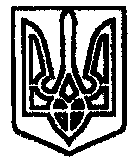 